GUÍA DE EDUCACIÓN FÍSICA¿Qué necesito saber?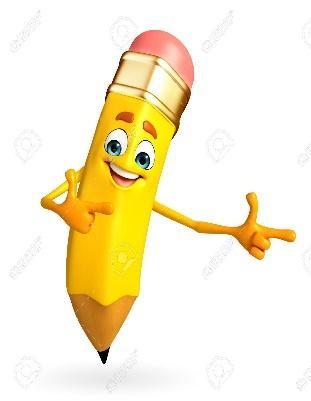 La siguiente guía está adaptada para escribir las actividades en un cuaderno y luego enviar una foto al WhatsApp de la profesora Mabel +56941046620, donde se debe ver el nombre y curso del alumno o alumna.  I.- Responde las siguientes preguntas con un SÍ o un NO, según las imágenes en la tabla N°1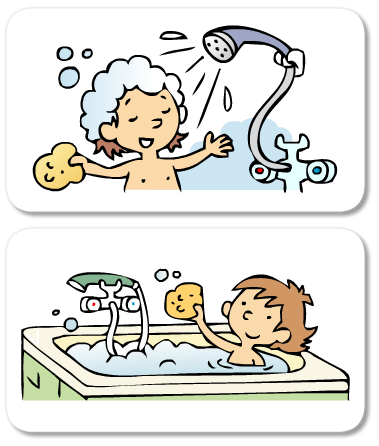 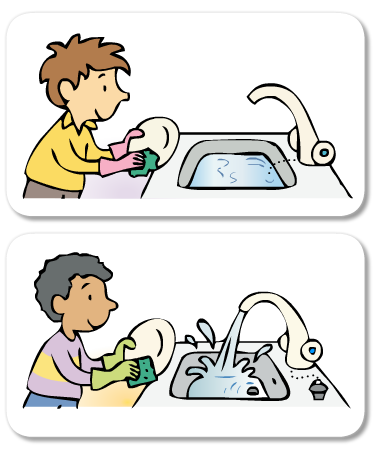 TABLA N°1II.- Ordena de norte a sur los bailes de la imagen según la tabla N°2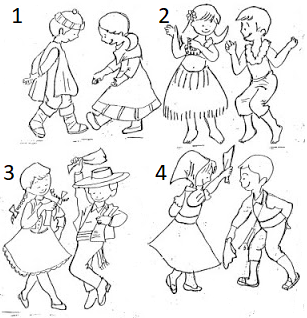 III.- Partes de cueca según la música Realiza un video de una coreografía individual de cueca sólo con los pasos básicos y realizando los siguientes pasos que se enumeran a continuación: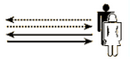 Paseo                                                                                Aplauso                                                                              Esta es la figura del paseoVuelta inicial + Giro en el lugarMedia Luna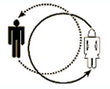 Giro en el lugarEscobillado                                                                       Esta es la figura de la vuelta inicial y                          Giro en el lugar                                        finalZapateoVuelta final + Giro en el lugar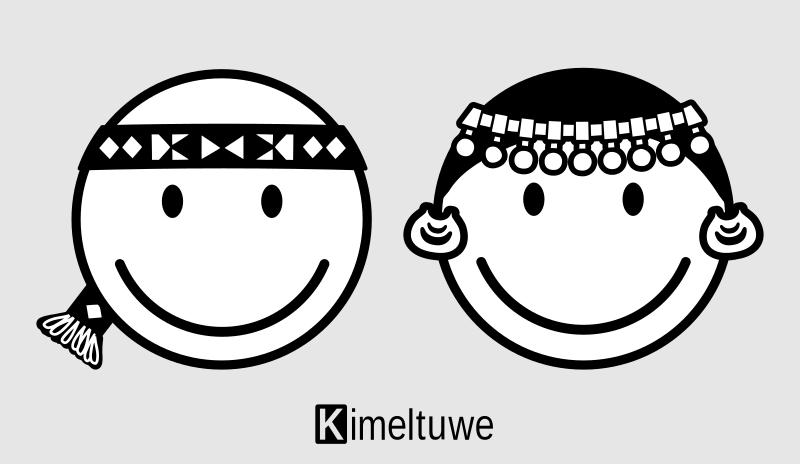 Nombre:Curso: 1°A   Fecha: semana N°23¿QUÉ APRENDEREMOS?¿QUÉ APRENDEREMOS?¿QUÉ APRENDEREMOS?Objetivos de Aprendizajes: 09, 07,05 Objetivos de Aprendizajes: 09, 07,05 Objetivos de Aprendizajes: 09, 07,05 Contenidos:OA 09: Reconocen el cuidado del agua como algo cotidiano  OA 07: Incorporan una variedad de actividades y juegos tradicionales de su vida diariaOA 05:Ejecutan movimientos en respuesta a diferentes ritmos y músicas  Contenidos:OA 09: Reconocen el cuidado del agua como algo cotidiano  OA 07: Incorporan una variedad de actividades y juegos tradicionales de su vida diariaOA 05:Ejecutan movimientos en respuesta a diferentes ritmos y músicas  Contenidos:OA 09: Reconocen el cuidado del agua como algo cotidiano  OA 07: Incorporan una variedad de actividades y juegos tradicionales de su vida diariaOA 05:Ejecutan movimientos en respuesta a diferentes ritmos y músicas  PreguntaAlternativa1.- La mejor forma de lavar la loza es juntar agua para enjabonarla    SI      NO2.- Ahorramos más agua cuando llenamos la tina   SÍ      NO      ZONAN°NORTECENTRALSURINSULAR